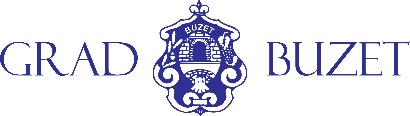 ________________________________________(prezime, ime)_________________________________________(adresa prebivališta)_______________________(OIB)_______________________(kontakt: mobilni telefon) _______________________(e-mail)                                                                                                                                    GRAD BUZET_________________________________________	 Upravni  odjel za opće poslove,                                                      (naziv završenog visokog učilišta te stečeni akademski naziv)	društvene djelatnosti                                                                                                                               i razvojne projekte_______________________	II. istarske brigade 11(akademska godina završetka obrazovanja)	                                                                            PRIJAVAza dodjelu nagradne stipendije za studente koji su tijekom studija ostvarili iznimne rezultate	U skladu s raspisanim Javnim pozivom za dodjelu nagradne stipendije za studente koji su tijekom studija ostvarili iznimne rezultate (KLASA: 602-01/19-01/15, URBROJ: 2106/01-03-01-19-2 od 29. srpnja 2019.), a koji je objavljen na mrežni stranici Grada Buzeta, u otvorenom roku podnosim Prijavu za dodjelu nagradne stipendije zajedno s pripadajućom dokumentacijom:a) uvjerenje o prebivalištu (ne starije od datuma objave ovog javnog poziva, iz kojeg je     vidljivo kontinuirano prebivalište na području Grada Buzeta),b) preslike potvrda visokog učilišta o ostvarenim prosječnim ocjenama tijekom svih godina     redovitog studija, a zaključno sa akademskom godinom završetka studija (2016./17. ili      2017./18.),c) preslika potvrde (uvjerenje/diplomu) o završenom akademskom obrazovanju u   akademskoj 2016./17. ili 2017./18. godini).                                                                               _________________________								  (vlastoručni potpis)Potpisom ove Prijave podnositelj zahtjeva daje izričitu privolu/suglasnost Gradu Buzetu da može poduzimati radnje vezane uz obradu njegovih osobnih podataka navedenih u ovoj Prijavi, a Grad Buzet se obvezuje koristiti podatke samo u svrhu za koju su namijenjeni, uz poštivanje odredbi Zakona o zaštiti osobnih podataka i načela Opće uredbe o zaštiti osobnih podataka.                                                                                                                                               